WRESTLING SCORE SHEET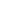 Date:[Specify Date]Opponent:[Specify Opponent Name]Location:[Specify Location]WEIGHTCHOICETEAMFIRST PERIODSCORESTARTSECOND PERIODSCORESTARTTHIRD PERIODSCORE125Team A125Team B133Team B133Team C141Team A141Team B149Team 1149Team 2157Team A157Team B165Team A165Team B174Team B174Team C184Team A184Team B197Team 1197Team 2285Team A285Team B